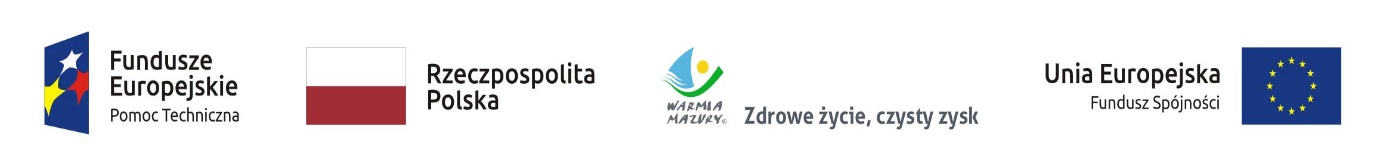  										          Załącznik nr 2KP.V.052.9.2022                                                                                                                                                                                                                                                        ........................................                                                                                                                                                               
    ( miejscowość, data)FORMULARZ SZACOWANIA WARTOSCI ZAMÓWIENIADANE WYKONAWCY:Nazwa:                       ……………………………………………………………………………………...Adres:                        ………………………………………………………………………………………Nr telefonu:         ………………………………………………………………………………………Adres e-mail        ………………………………………………………………………………………Dotyczy wykonania i dostawy mebli biurowych na potrzeby Głównego Punktu Informacyjnego Funduszy Europejskich.Szacujemy całkowite wykonanie przedmiotu zamówienia, zgodnie ze szczegółowym opisem przedmiotu zamówienia…………………………………………..Pieczątka firmowa i czytelny podpis Wykonawcy lub osoby upoważnionej do reprezentowaniaLP.PrzedmiotLiczba szt.Cena netto 
(w złotych)1.Biurko12.Kontener13.Dostawka 1RAZEM (1+2+3)RAZEM (1+2+3)RAZEM (1+2+3)                                                   Stawka VAT %: